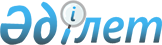 Мәслихаттың 2014 жылғы 24 желтоқсандағы № 278 "Амангелді ауданының 2015-2017 жылдарға арналған аудандық бюджеті туралы" шешіміне өзгерістер мен толықтырулар енгізу туралыҚостанай облысы Амангелді ауданы мәслихатының 2015 жылғы 20 қазандағы № 353 шешімі. Қостанай облысының Әділет департаментінде 2015 жылғы 23 қазанда № 5954 болып тіркелді

      Қазақстан Республикасының 2008 жылғы 4 желтоқсандағы Бюджет кодексінің 109-бабына, «Қазақстан Республикасындағы жергілікті мемлекеттік басқару және өзін-өзі басқару туралы» Қазақстан Республикасының 2001 жылғы 23 қаңтардағы Заңының 6-бабына сәйкес, Амангелді аудандық мәслихаты ШЕШІМ ҚАБЫЛДАДЫ:



      1. Мәслихаттың 2014 жылғы 24 желтоқсандағы № 278 «Амангелді ауданының 2015-2017 жылдарға арналған аудандық бюджеті туралы» шешіміне (Нормативтік құқықтық актілерді мемлекеттік тіркеу тізілімінде № 5279 тіркелген, 2015 жылғы 16 қаңтарда «Аманкелді арайы» газетінде жарияланған) мынадай өзгерістер мен толықтырулар енгізілсін:



      көрсетілген шешімнің 1-тармағы жаңа редакцияда жазылсын:

      1. Амангелді ауданының 2015-2017 жылдарға арналған бюджеті тиісінше 1, 2 және 3-қосымшаларға сәйкес, оның ішінде 2015 жылға мынадай көлемдерде бекітілсін:

      1) кірістер – 1727967,0 мың теңге, оның iшiнде:

      салықтық түсімдер бойынша – 190335,0 мың теңге;

      салықтық емес түсімдер бойынша – 7019,3 мың теңге;

      негізгі капиталды сатудан түсетін түсімдер бойынша – 699,0 мың теңге;

      трансферттердің түсімдері бойынша – 1529913,7 мың теңге;

      2) шығындар – 1740729,0 мың теңге;

      3) таза бюджеттiк кредиттеу – 7088,0 мың теңге, оның iшiнде:

      бюджеттiк кредиттер – 14419,0 мың теңге;

      бюджеттiк кредиттердi өтеу – 7331,0 мың теңге;

      4) қаржы активтерімен операциялар бойынша сальдо – 0,0 мың теңге,

      оның ішінде:

      қаржы активтерiн сатып алу – 0,0 теңге;

      5) бюджет тапшылығы (профициті) – -19850,0 мың теңге;

      6) бюджет тапшылығын қаржыландыру (профицитін пайдалану) – 19850,0 мың теңге.»;



      көрсетілген шешім мынадай мазмұндағы 2-5-тармағымен толықтырылсын:

      «2-5. Жануарлардың энзоотиялық аурулары бойынша ветеринариялық іс-шараларды жүргізуге – 112,0 мың теңге.»;



      көрсетілген шешім мынадай мазмұндағы 4-1-тармағымен толықтырылсын:

      «4-1. 2015 жылға арналған аудан бюджетінде жергілікті өзін-өзі басқару органдарына берілетін трансфеттердің 2015 жылға арналған ауылдар, кенттер, ауылдық округтер арасында бөлінуі 200,0 мың теңге сомасында көзделгені ескерілсін;

      көрсетілген трансферттердің бөлінуі Амангелді ауданы әкімдігінің қаулысы негізінде жүзеге асырылады.»;



      көрсетілген шешімнің 1 және 5-қосымшалары осы шешімнің 1, 2-қосымшаларына сәйкес жаңа редакцияда жазылсын.



      2. Осы шешім 2015 жылдың 1 қаңтарынан бастап қолданысқа енгізіледі.      Кезектен тыс

      сессия төрағасы                            Р. Есмағамбетов      Аудандық

      мәслихат хатшысы                           Ә. Саматов      КЕЛІСІЛДІ      «Амангелді ауданы әкімдігінің

      экономика және бюджеттік

      жоспарлау бөлімі» коммуналдық

      мемлекеттік мекемесінің басшысы

      ___________________ М. Сакетов

      2015 жылғы 20 қазанда

Мәслихаттың        

2015 жылғы 20 қазандағы   

№ 353 шешіміне 1-қосымша  Мәслихаттың         

2014 жылғы 24 желтоқсандағы  

№ 278 шешіміне 1-қосымша    Амангелді ауданының 2015 жылға арналған аудандық бюджеті

Мәслихаттың        

2015 жылғы 20 қазандағы   

№ 353 шешіміне 2-қосымша  Мәслихаттың         

2014 жылғы 24 желтоқсандағы  

№ 278 шешіміне 5-қосымша     2015 жылға арналған Амангелді ауданының кенттер,

ауылдар, ауылдық округтердің бюджеттік бағдарламалар тізбесі
					© 2012. Қазақстан Республикасы Әділет министрлігінің «Қазақстан Республикасының Заңнама және құқықтық ақпарат институты» ШЖҚ РМК
				СанатыСанатыСанатыСанатыСанатыСомасы,

мың теңгеСыныбыСыныбыСыныбыСыныбыСомасы,

мың теңгеІшкі сыныбыІшкі сыныбыІшкі сыныбыСомасы,

мың теңгеЕрекшелігіЕрекшелігіСомасы,

мың теңгеАтауыСомасы,

мың теңгеIІ. Кірістер1727967,0100000Салықтық түciмдер190335,0101000Табыс салығы85610,0101200Жеке табыс салығы85610,0103000Әлеуметтiк салық72523,0103100Әлеуметтiк салық72523,0104000Меншiкке салынатын салықтар22432,0104100Мүлiкке салынатын салықтар9866,0104300Жер салығы1027,0104400Көлiк құралдарына салынатын салық8532,0104500Бірыңғай жер салығы3007,0105000Тауарларға, жұмыстарға және қызметтерге салынатын iшкi салықтар8442,0105200Акциздер1049,0105300Табиғи және басқа да ресурстарды пайдаланғаны үшін түсетiн түсiмдер4848,0105400Кәсiпкерлiк және кәсiби қызметтi жүргiзгенi үшiн алынатын алымдар2545,010800Заңдық маңызы бар әрекеттерді жасағаны және (немесе) оған уәкілеттігі бар мемлекеттік органдар немесе лауазымды адамдар құжаттар бергені үшін алынатын міндетті төлемдер1328,0200000Салықтық емес түciмдер7019,3201000Мемлекеттік меншіктен түсетін кірістер2296,3201100Мемлекеттік кәсіпорындардың таза кірісі бөлігінің түсімдері19,0201500Мемлекет меншiгiндегi мүлiктi жалға беруден түсетiн кiрiстер2269,0201700Мемлекеттiк бюджеттен берiлген кредиттер бойынша сыйақылар8,3206000Басқа да салықтық емес түсiмдер4723,0206100Басқа да салықтық емес түсiмдер4723,0300000Негізгі капиталды сатудан түсетін түсімдер699,0301100Мемлекеттік мекемелерге бекітілген мемлекеттік мүлікті сату547,0303100Жерді сату152,0400000Трансферттердің түсімдері1529913,7402000Мемлекеттiк басқарудың жоғары тұрған органдарынан түсетiн трансферттер1529913,7402200Облыстық бюджеттен түсетiн трансферттер1529913,7Фукционалдық топФукционалдық топФукционалдық топФукционалдық топФукционалдық топСомасы,

мың теңгеФункционалдық кіші топФункционалдық кіші топФункционалдық кіші топФункционалдық кіші топСомасы,

мың теңгеБюджеттік бағдарламалардың әкімшісіБюджеттік бағдарламалардың әкімшісіБюджеттік бағдарламалардың әкімшісіСомасы,

мың теңгеБюджеттік бағдарламаБюджеттік бағдарламаСомасы,

мың теңгеАтауыСомасы,

мың теңгеІІ. Шығындар1740729,001Жалпы сипаттағы мемлекеттiк қызметтер220361,01Мемлекеттiк басқарудың жалпы функцияларын орындайтын өкiлдi, атқарушы және басқа органдар177120,8112Аудан (облыстық маңызы бар қала) мәслихатының аппараты12052,0001Аудан (облыстық маңызы бар қала) мәслихатының қызметін қамтамасыз ету жөніндегі қызметтер12052,0122Аудан (облыстық маңызы бар қала) әкімінің аппараты75009,2001Аудан (облыстық маңызы бар қала) әкімінің қызметін қамтамасыз ету жөніндегі қызметтер74254,0003Мемлекеттік органның күрделі шығыстары755,2123Қаладағы аудан, аудандық маңызы бар қала, кент, ауыл, ауылдық округ әкімінің аппараты90059,6001Қаладағы аудан, аудандық маңызы бар қала, кент, ауыл, ауылдық округ әкімінің қызметін қамтамасыз ету жөніндегі қызметтер90059,62Қаржылық қызмет12041,7452Ауданның (облыстық маңызы бар қаланың) қаржы бөлімі12041,7001Ауданның (облыстық маңызы бар қаланың) бюджетін орындау және коммуналдық меншігін басқару саласындағы мемлекеттік саясатты іске асыру жөніндегі қызметтер11441,2003Салық салу мақсатында мүлікті бағалауды жүргізу339,7010Жекешелендіру, коммуналдық меншікті басқару, жекешелендіруден кейінгі қызмет және осыған байланысты дауларды реттеу260,85Жоспарлау және статистикалық қызмет8828,0453Ауданның (облыстық маңызы бар қаланың) экономика және бюджеттік жоспарлау бөлімі8828,0001Экономикалық саясатты, мемлекеттік жоспарлау жүйесін қалыптастыру және дамыту саласындағы мемлекеттік саясатты іске асыру жөніндегі қызметтер8828,09Жалпы сипаттағы өзге де мемлекеттiк қызметтер22370,5454Ауданның (облыстық маңызы бар қаланың) кәсіпкерлік және ауыл шаруашылығы бөлімі13739,1001Жергілікті деңгейде кәсіпкерлікті және ауыл шаруашылығын дамыту саласындағы мемлекеттік саясатты іске асыру жөніндегі қызметтер13739,1458Ауданның (облыстық маңызы бар қаланың) тұрғын үй-коммуналдық шаруашылығы, жолаушылар көлігі және автомобиль жолдары бөлімі8631,4001Жергілікті деңгейде тұрғын үй-коммуналдық шаруашылығы, жолаушылар көлігі және автомобиль жолдары саласындағы мемлекеттік саясатты іске асыру жөніндегі қызметтер6581,4067Ведомстволық бағыныстағы мемлекеттік мекемелерінің және ұйымдарының күрделі шығыстары2050,002Қорғаныс3396,01Әскери мұқтаждар3396,0122Аудан (облыстық маңызы бар қала) әкімінің аппараты3396,0005Жалпыға бірдей әскери міндетті атқару шеңберіндегі іс-шаралар3396,004Бiлiм беру1095334,51Мектепке дейiнгі тәрбие және оқыту97877,0464Ауданның (облыстық маңызы бар қаланың) білім бөлімі97877,0009Мектепке дейінгі тәрбие мен оқыту ұйымдарының қызметін қамтамасыз ету60822,0040Мектепке дейінгі білім беру ұйымдарында мемлекеттік білім беру тапсырысын іске асыруға37055,02Бастауыш, негізгі орта және жалпы орта білім беру956305,9464Ауданның (облыстық маңызы бар қаланың) білім бөлімі932435,5003Жалпы білім беру911324,5006Балаларға қосымша білім беру21111,0465Ауданның (облыстық маңызы бар қаланың) дене шынықтыру және спорт бөлімі23870,4017Балалар мен жасөспірімдерге спорт бойынша қосымша білім беру23870,49Бiлiм беру саласындағы өзге де қызметтер41151,6464Ауданның (облыстық маңызы бар қаланың) білім бөлімі41151,6001Жергілікті деңгейде білім беру саласындағы мемлекеттік саясатты іске асыру жөніндегі қызметтер10525,1005Ауданның (облыстық маңызы бар қаланың) мемлекеттік білім беру мекемелер үшін оқулықтар мен оқу-әдiстемелiк кешендерді сатып алу және жеткізу15951,2015Жетім баланы (жетім балаларды) және ата-аналарының қамқорынсыз қалған баланы (балаларды) күтіп-ұстауға қамқоршыларға (қорғаншыларға) ай сайынға ақшалай қаражат төлемі3251,0029Балалар мен жасөспірімдердің психикалық денсаулығын зерттеу және халыққа психологиялық-медициналық-педагогикалық консультациялық көмек көрсету9424,0067Ведомстволық бағыныстағы мемлекеттік мекемелерінің және ұйымдарының күрделі шығыстары2000,306Әлеуметтiк көмек және әлеуметтiк қамсыздандыру129750,51Әлеуметтiк қамсыздандыру1089,7464Ауданның (облыстық маңызы бар қаланың) білім бөлімі1089,7030Патронат тәрбиешілерге берілген баланы (балаларды) асырап бағу1089,72Әлеуметтiк көмек100426,8451Ауданның (облыстық маңызы бар қаланың) жұмыспен қамту және әлеуметтік бағдарламалар бөлімі100426,8002Жұмыспен қамту бағдарламасы19272,0005Мемлекеттік атаулы әлеуметтік көмек3057,0006Тұрғын үйге көмек көрсету111,0007Жергілікті өкілетті органдардың шешімі бойынша мұқтаж азаматтардың жекелеген топтарына әлеуметтік көмек15949,8010Үйден тәрбиеленіп оқытылатын мүгедек балаларды материалдық қамтамасыз ету397,0014Мұқтаж азаматтарға үйде әлеуметтiк көмек көрсету2886,001618 жасқа дейінгі балаларға мемлекеттік жәрдемақылар53172,0017Мүгедектерді оңалту жеке бағдарламасына сәйкес, мұқтаж мүгедектерді міндетті гигиеналық құралдармен және ымдау тілі мамандарының қызмет көрсетуін, жеке көмекшілермен қамтамасыз ету1365,0052Ұлы Отан соғысындағы Жеңістің жетпіс жылдығына арналған іс-шараларды өткізу4217,09Әлеуметтiк көмек және әлеуметтiк қамтамасыз ету салаларындағы өзге де қызметтер28234,0451Ауданның (облыстық маңызы бар қаланың) жұмыспен қамту және әлеуметтік бағдарламалар бөлімі28234,0001Жергілікті деңгейде халық үшін әлеуметтік бағдарламаларды жұмыспен қамтуды қамтамасыз етуді іске асыру саласындағы мемлекеттік саясатты іске асыру жөніндегі қызметтер17803,0011Жәрдемақыларды және басқа да әлеуметтік төлемдерді есептеу, төлеу мен жеткізу бойынша қызметтерге ақы төлеу940,0050Мүгедектердің құқықтарын қамтамасыз ету және өмір сүру сапасын жақсарту жөніндегі іс-шаралар жоспарын іске асыру9491,007Тұрғын үй-коммуналдық шаруашылық24021,21Тұрғын үй шаруашылығы4292,8458Ауданның (облыстық маңызы бар қаланың) тұрғын үй-коммуналдық шаруашылығы, жолаушылар көлігі және автомобиль жолдары бөлімі1180,6003Мемлекеттік тұрғын үй қорының сақталуын ұйымдастыру1180,6472Ауданның (облыстық маңызы бар қаланың) құрылыс, сәулет және қала құрылысы бөлімі3112,2003Коммуналдық тұрғын үй қорының тұрғын үйін жобалау және (немесе) салу, реконструкциялау2234,5004Инженерлік-коммуникациялық инфрақұрылымды жобалау, дамыту және (немесе) жайластыру877,72Коммуналдық шаруашылық7215,0458Ауданның (облыстық маңызы бар қаланың) тұрғын үй-коммуналдық шаруашылығы, жолаушылар көлігі және автомобиль жолдары бөлімі7215,0029Сумен жабдықтау және су бұру жүйелерін дамыту7215,03Елді-мекендерді абаттандыру12513,4123Қаладағы аудан, аудандық маңызы бар қала, кент, ауыл, ауылдық округ әкімінің аппараты12513,4008Елді мекендердегі көшелерді жарықтандыру2743,8009Елді мекендердің санитариясын қамтамасыз ету197,0011Елді мекендерді абаттандыру мен көгалдандыру9572,608Мәдениет, спорт, туризм және ақпараттық кеңістiк106831,41Мәдениет саласындағы қызмет43652,0455Ауданның (облыстық маңызы бар қаланың) мәдениет және тілдерді дамыту бөлімі43652,0003Мәдени-демалыс жұмысын қолдау43652,02Спорт10527,5465Ауданның (облыстық маңызы бар қаланың) дене шынықтыру және спорт бөлімі10527,5001Жергілікті деңгейде дене шынықтыру және спорт саласындағы мемлекеттік саясатты іске асыру жөніндегі қызметтер4986,0005Ұлттық және бұқаралық спорт түрлерін дамыту2819,5006Аудандық (облыстық маңызы бар қалалық) деңгейде спорттық жарыстар өткiзу331,0007Әртүрлi спорт түрлерi бойынша аудан (облыстық маңызы бар қала) құрама командаларының мүшелерiн дайындау және олардың облыстық спорт жарыстарына қатысуы2391,03Ақпараттық кеңiстiк40573,3455Ауданның (облыстық маңызы бар қаланың) мәдениет және тілдерді дамыту бөлімі38613,0006Аудандық (қалалық) кiтапханалардың жұмыс iстеуi38103,0007Мемлекеттiк тiлдi және Қазақстан халқының басқа да тiлдерін дамыту510,0456Ауданның (облыстық маңызы бар қаланың) ішкі саясат бөлімі1960,3002Мемлекеттік ақпараттық саясат жүргізу жөніндегі қызметтер1960,39Мәдениет, спорт, туризм және ақпараттық кеңiстiктi ұйымдастыру жөнiндегi өзге де қызметтер12078,6455Ауданның (облыстық маңызы бар қаланың) мәдениет және тілдерді дамыту бөлімі5687,6001Жергілікті деңгейде тілдерді және мәдениетті дамыту саласындағы мемлекеттік саясатты іске асыру жөніндегі қызметтер5687,6456Ауданның (облыстық маңызы бар қаланың) ішкі саясат бөлімі6391,0001Жергілікті деңгейде ақпарат, мемлекеттілікті нығайту және азаматтардың әлеуметтік сенімділігін қалыптастыру саласында мемлекеттік саясатты іске асыру жөніндегі қызметтер6061,0003Жастар саясаты саласында іс-шараларды іске асыру330,010Ауыл, су, орман, балық шаруашылығы, ерекше қорғалатын табиғи аумақтар, қоршаған ортаны және жануарлар дүниесін қорғау, жер қатынастары86361,71Ауыл шаруашылығы30640,1453Ауданның (облыстық маңызы бар қаланың) экономика және бюджеттік жоспарлау бөлімі9684,0099Мамандардың әлеуметтік көмек көрсетуі жөніндегі шараларды іске асыру9684,0473Ауданның (облыстық маңызы бар қаланың) ветеринария бөлімі20956,1001Жергілікті деңгейде ветеринария саласындағы мемлекеттік саясатты іске асыру жөніндегі қызметтер9397,0006Ауру жануарларды санитарлық союды ұйымдастыру5930,2007Қаңғыбас иттер мен мысықтарды аулауды және жоюды ұйымдастыру2522,1009Жануарлардың энзоотиялық аурулары бойынша ветеринариялық іс-шараларды жүргізу112,0047Жануарлардың саулығы мен адамның денсаулығына қауіп төндіретін, алып қоймай залалсыздандырылған (зарарсыздандырылған) және қайта өңделген жануарлардың, жануарлардан алынатын өнімдер мен шикізаттың құнын иелеріне өтеу2994,86Жер қатынастары8712,6463Ауданның (облыстық маңызы бар қаланың) жер қатынастары бөлімі8712,6001Аудан (облыстық маңызы бар қала) аумағында жер қатынастарын реттеу саласындағы мемлекеттік саясатты іске асыру жөніндегі қызметтер8712,69Ауыл, су, орман, балық шаруашылығы, қоршаған ортаны қорғау және жер қатынастары саласындағы басқа да қызметтер47009,0473Ауданның (облыстық маңызы бар қаланың) ветеринария бөлімі47009,0011Эпизоотияға қарсы іс-шаралар жүргізу47009,011Өнеркәсіп, сәулет, қала құрылысы және құрылыс қызметі7386,22Сәулет, қала құрылысы және құрылыс қызметі7386,2472Ауданның (облыстық маңызы бар қаланың) құрылыс, сәулет және қала құрылысы бөлімі7386,2001Жергілікті деңгейде құрылыс, сәулет және қала құрылысы саласындағы мемлекеттік саясатты іске асыру жөніндегі қызметтер7386,212Көлiк және коммуникация50000,01Автомобиль көлiгi50000,0458Ауданның (облыстық маңызы бар қаланың) тұрғын үй-коммуналдық шаруашылығы, жолаушылар көлігі және автомобиль жолдары бөлімі50000,0023Автомобиль жолдарының жұмыс істеуін қамтамасыз ету50000,013Басқалар16536,79Басқалар16536,7123Қаладағы аудан, аудандық маңызы бар қала, кент, ауыл, ауылдық округ әкімінің аппараты15840,0040«Өңірлерді дамыту» Бағдарламасы шеңберінде өңірлерді экономикалық дамытуға жәрдемдесу бойынша шараларды іске асыру15840,0452Ауданның (облыстық маңызы бар қаланың) қаржы бөлімі696,7012Ауданның (облыстық маңызы бар қаланың) жергілікті атқарушы органының резерві696,714Борышқа қызмет көрсету8,31Борышқа қызмет көрсету8,3452Ауданның (облыстық маңызы бар қаланың) қаржы бөлiмi8,3013Жергiлiктi атқарушы органдардың облыстық бюджеттен қарыздар бойынша сыйақылар мен өзге де төлемдердi төлеу бойынша борышына қызмет көрсету8,315Трансферттер741,51Трансферттер741,5452Ауданның (облыстық маңызы бар қаланың) қаржы бөлімі741,5006Нысаналы пайдаланылмаған (толық пайдаланылмаған) трансферттерді қайтару343,0016Нысаналы мақсатқа сай пайдаланылмаған нысаналы трансферттерді қайтару198,5051Жергілікті өзін-өзі басқару органдарына берілетін трансферттер200,0ІІІ. Таза бюджеттік кредиттеу7088,010Ауыл, су, орман, балық шаруашылығы, ерекше қорғалатын табиғи аумақтар, қоршаған ортаны және жануарлар дүниесін қорғау, жер қатынастары14419,01Ауыл шаруашылығы14419,0453Ауданның (облыстық маңызы бар қаланың) экономика және бюджеттік жоспарлау бөлімі14419,0006Мамандарды әлеуметтік қолдау шараларын іске асыру үшін бюджеттік кредиттер14419,0СанатыСанатыСанатыСанатыСанатыСомасы,

мың теңгеСыныбыСыныбыСыныбыСыныбыСомасы,

мың теңгеІшкі сыныбыІшкі сыныбыІшкі сыныбыСомасы,

мың теңгеЕрекшелігіЕрекшелігіСомасы,

мың теңгеАтауыСомасы,

мың теңге5Бюджеттік кредиттерді өтеу7331,001Бюджеттік кредиттерді өтеу7331,01Мемлекеттік бюджеттен берілген бюджеттік кредиттерді өтеу7331,013Жеке тұлғаларға жергілікті бюджеттен берілген бюджеттік кредиттерді өтеу7331,0IV. Қаржы активтерімен операциялар бойынша сальдо0,0V. Бюджет тапшылығы (профициті)-19850,0VI. Бюджет тапшылығын қаржыландыру (профицитін пайдалану)19850,0Фукционалдық топФукционалдық топФукционалдық топФукционалдық топФукционалдық топСомасы,

мың теңгеКіші функцияКіші функцияКіші функцияКіші функцияСомасы,

мың теңгеБюджеттік бағдарламалардың әкімшісіБюджеттік бағдарламалардың әкімшісіБюджеттік бағдарламалардың әкімшісіСомасы,

мың теңгеБағдарламаБағдарламаСомасы,

мың теңгеАтауыСомасы,

мың теңге01Жалпы сипаттағы мемлекеттiк қызметтер90059,61Мемлекеттiк басқарудың жалпы функцияларын орындайтын өкiлдi, атқарушы және басқа органдар90059,6123Амангелді ауданының Амантоғай ауылдық округі әкімінің аппараты8392,0001Қаладағы аудан, аудандық маңызы бар қала, кент, ауыл, ауылдық округ әкімінің қызметін қамтамасыз ету жөніндегі қызметтер8392,0123Амангелді ауданының Амангелді ауылдық округі әкімінің аппараты17056,0001Қаладағы аудан, аудандық маңызы бар қала, кент, ауыл, ауылдық округ әкімінің қызметін қамтамасыз ету жөніндегі қызметтер17056,0123Амангелді ауданының Ақсай ауылы әкімінің аппараты6806,0001Қаладағы аудан, аудандық маңызы бар қала, кент, ауыл, ауылдық округ әкімінің қызметін қамтамасыз ету жөніндегі қызметтер6806,0123Амангелді ауданының Тасты ауылы әкімінің аппараты6526,0001Қаладағы аудан, аудандық маңызы бар қала, кент, ауыл, ауылдық округ әкімінің қызметін қамтамасыз ету жөніндегі қызметтер6526,0123Амангелді ауданының Қабырға ауылдық округі әкімінің аппараты6677,2001Қаладағы аудан, аудандық маңызы бар қала, кент, ауыл, ауылдық округ әкімінің қызметін қамтамасыз ету жөніндегі қызметтер6677,2123Амангелді ауданының Үштоғай ауылдық округі әкімінің аппараты6929,2001Қаладағы аудан, аудандық маңызы бар қала, кент, ауыл, ауылдық округ әкімінің қызметін қамтамасыз ету жөніндегі қызметтер6929,2123Амангелді ауданының Құмкешу ауылдық округі әкімінің аппараты7385,0001Қаладағы аудан, аудандық маңызы бар қала, кент, ауыл, ауылдық округ әкімінің қызметін қамтамасыз ету жөніндегі қызметтер7385,0123Амангелді ауданының Байғабыл ауылдық округі әкімінің аппараты7652,0001Қаладағы аудан, аудандық маңызы бар қала, кент, ауыл, ауылдық округ әкімінің қызметін қамтамасыз ету жөніндегі қызметтер7652,0123Амангелді ауданының Қарасу ауылдық округі әкімінің аппараты8193,0001Қаладағы аудан, аудандық маңызы бар қала, кент, ауыл, ауылдық округ әкімінің қызметін қамтамасыз ету жөніндегі қызметтер8193,0123Амангелді ауданының Қарынсалды ауылдық округі әкімінің аппараты5901,2001Қаладағы аудан, аудандық маңызы бар қала, кент, ауыл, ауылдық округ әкімінің қызметін қамтамасыз ету жөніндегі қызметтер5901,2123Амангелді ауданының Үрпек ауылдық округі әкімінің аппараты8542,0001Қаладағы аудан, аудандық маңызы бар қала, кент, ауыл, ауылдық округ әкімінің қызметін қамтамасыз ету жөніндегі қызметтер8542,007Тұрғын үй-коммуналдық шаруашылық12513,43Елді-мекендерді абаттандыру12513,4123Амангелді ауданының Амангелді ауылдық округі әкімінің аппараты10752,4008Елді мекендердегі көшелерді жарықтандыру1722,8009Елді мекендердің санитариясын қамтамасыз ету197,0011Елді мекендерді абаттандыру мен көгалдандыру8832,6123Амангелді ауданының Үрпек ауылдық округі әкімінің аппараты265,0008Елді мекендердегі көшелерді жарықтандыру140,0011Елді мекендерді абаттандыру мен көгалдандыру125,0123Амангелді ауданының Байғабыл ауылдық округі әкімінің аппараты255,0008Елді мекендердегі көшелерді жарықтандыру130,0011Елді мекендерді абаттандыру мен көгалдандыру125,0123Амангелді ауданының Амантоғай ауылдық округі әкімінің аппараты386,0008Елді мекендердегі көшелерді жарықтандыру261,0011Елді мекендерді абаттандыру мен көгалдандыру125,0123Амангелді ауданының Қарасу ауылдық округі әкімінің аппараты265,0008Елді мекендердегі көшелерді жарықтандыру140,0011Елді мекендерді абаттандыру мен көгалдандыру125,0123Амангелді ауданының Ақсай ауылы әкімінің аппараты221,0008Елді мекендердегі көшелерді жарықтандыру161,0011Елді мекендерді абаттандыру мен көгалдандыру60,0123Амангелді ауданының Үштоғай ауылдық округі әкімінің аппараты117,0008Елді мекендердегі көшелерді жарықтандыру117,0123Амангелді ауданының Тасты ауылы әкімінің аппараты112,0008Елді мекендердегі көшелерді жарықтандыру52,0011Елді мекендерді абаттандыру мен көгалдандыру60,0123Амангелді ауданының Қабырға ауылдық округі әкімінің аппараты80,0008Елді мекендердегі көшелерді жарықтандыру20,0011Елді мекендерді абаттандыру мен көгалдандыру60,0123Амангелді ауданының Қарынсалды ауылдық округі әкімінің аппараты60,0011Елді мекендерді абаттандыру мен көгалдандыру60,013Басқалар15840,09Басқалар15840,0123Амангелді ауданының Үрпек ауылдық округі әкімінің аппараты800,0040«Өңірлерді дамыту» Бағдарламасы шеңберінде өңірлерді экономикалық дамытуға жәрдемдесу бойынша шараларды іске асыру800,0123Амангелді ауданының Құмкешу ауылдық округі әкімінің аппараты9540,0040«Өңірлерді дамыту» Бағдарламасы шеңберінде өңірлерді экономикалық дамытуға жәрдемдесу бойынша шараларды іске асыру9540,0123Амангелді ауданының Қарынсалды ауылдық округі әкімінің аппараты500,0040«Өңірлерді дамыту» Бағдарламасы шеңберінде өңірлерді экономикалық дамытуға жәрдемдесу бойынша шараларды іске асыру500,0123Амангелді ауданының Ақсай ауылы әкімінің аппараты5000,0040«Өңірлерді дамыту» Бағдарламасы шеңберінде өңірлерді экономикалық дамытуға жәрдемдесу бойынша шараларды іске асыру5000,0